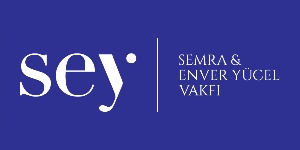 KONU		: TEKRARLAYAN DESENLERETKİNLİK ADI	: ZENTANGLEKADEME	: İLKOKUL 4.SINIF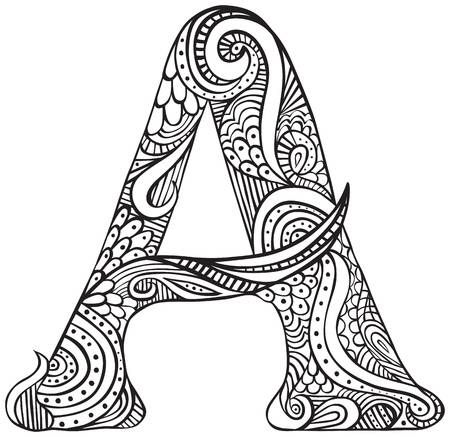 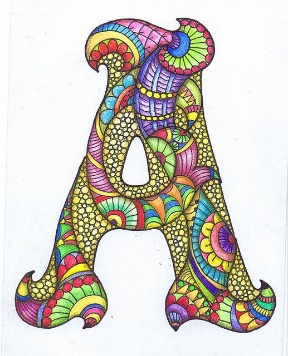 AMAÇ               :Görsel sanat çalışmasını oluştururken sanat elemanları ve tasarım ilkelerini kullanabilme.  MALZEMELER	: RESİM KAĞIDIKURŞUN KALEM, SİLGİKEÇELİ KALEM BOYAAÇIKLAMA	: Kağıdımıza ismimizin baş harfini ya da istediğimiz bir harfi çizerek çalışmamıza başlıyoruz. Harfimizin içini düz çizgileri, kırık çizgileri, kıvrım çizgileri ve tekrarlayan desenleri kullanarak dolduruyoruz. Harfimizin içini doldururken siyah keçeli kalem kullanabileceğimiz gibi istersek renkli keçeli kalemleri de kullanabiliriz. Arka plana desen ya da renklendirme yapmıyoruz. PÜF NOKTASI	:  EK BİLGİ	: DİKKAT!	: ÖRNEK RESİM :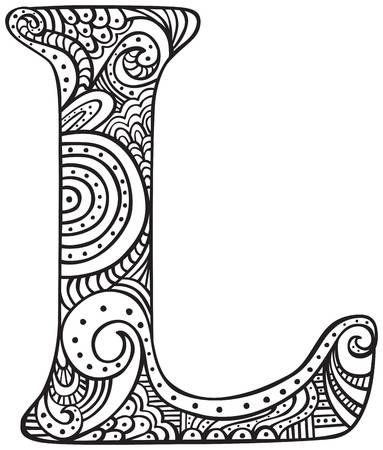 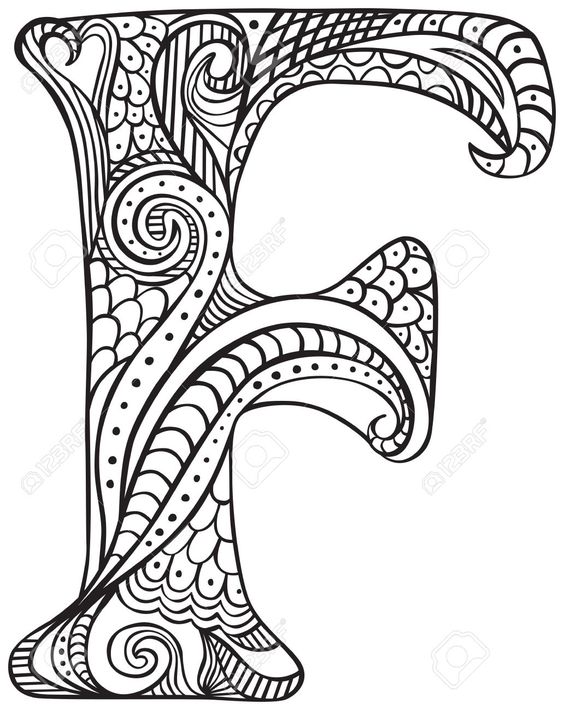 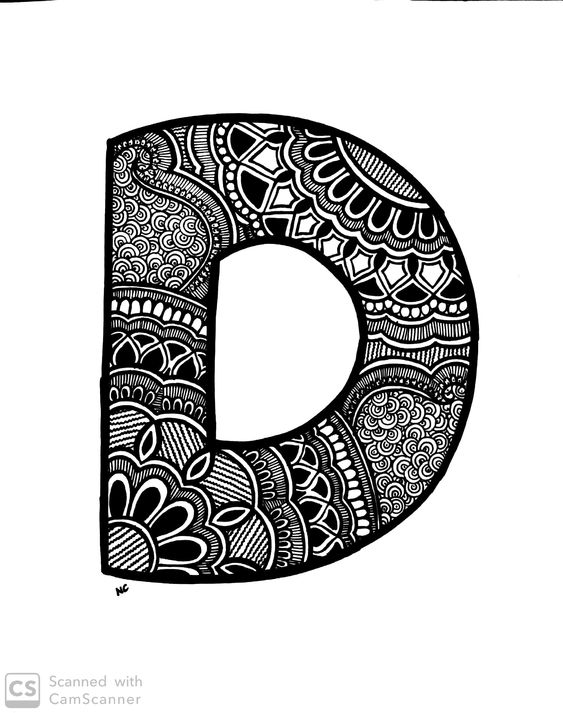 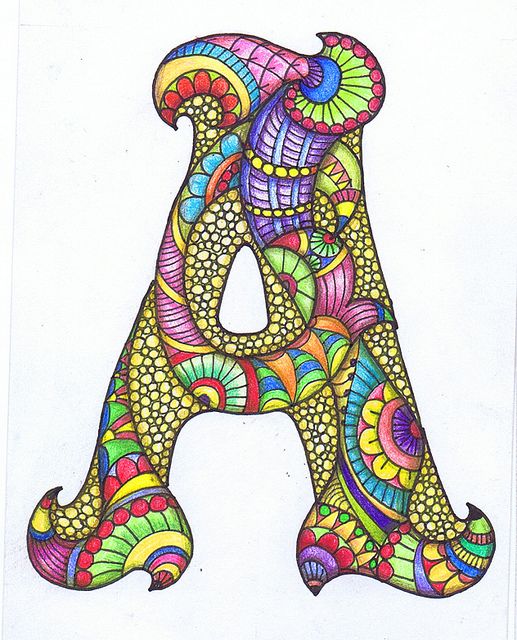 